SEZNAM KNJIG ZA DOMAČE BRANJE V ŠOLSKEM LETU 2017/18OD 6. DO 9. RAZREDA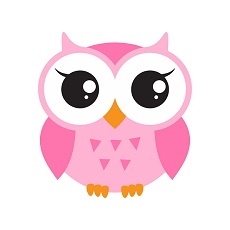 (Vir fotografije: https://www.pinterest.com/smudrica/)
6. RAZREDNOVAK, B. Bela past ali Grajski strah7. RAZREDPrežihov, V. Solzice8. RAZREDTavčar, I. Med gorami9. RAZREDIngolič, A. GimnazijkaSeznam po predlogu Špele Udovič in Barbare Pavlovič Plevanč pripravila knjižničarka Hermina Videnič